CRECHE TIA MERCEDES 29 DE SETEMBRO DE 2020 TURMA: BERÇÁRIO IIPROFESSORAS: MARIA HELENA.                 SER CRIANÇA É ...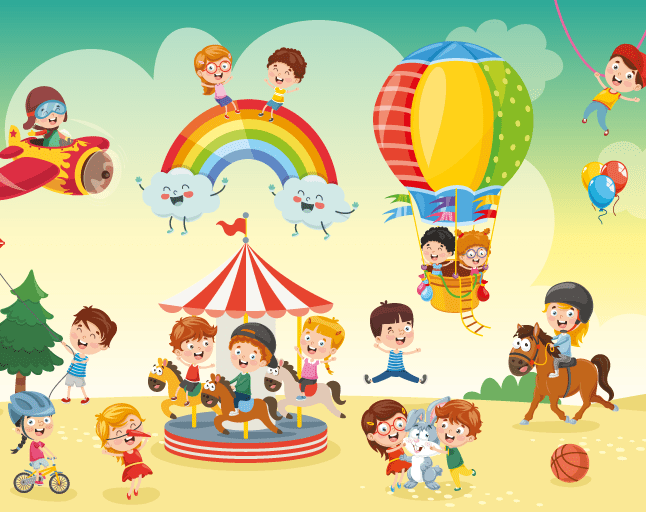 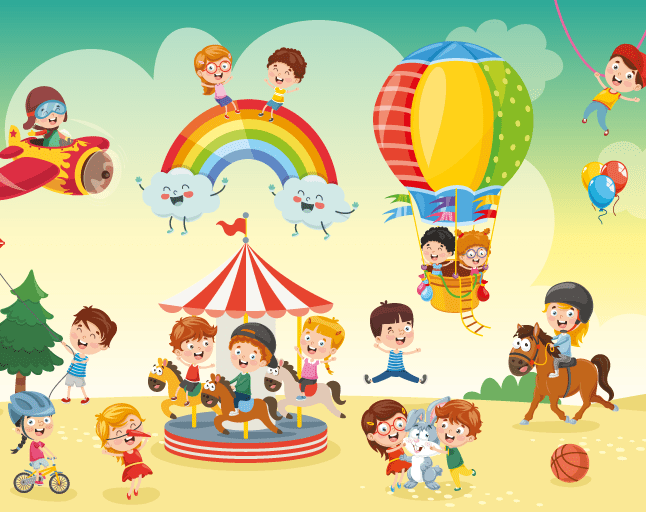 SONHAR   ACREDITAR   DESCOBRIR   BRINCAR      SE DIVERTIR   AMAR   SER FELIZ!!!OBJETIVOS DE APRENDIZAGEM E DESENVOLVIMENTOConhecer e manipular diferentes materiais.Utilizar diferentes fontes sonoras disponíveis no ambiente em brincadeiras cantadas, canções, músicas e melodias.MATERIAISUma garrafa pet médiaUm amarrador ou borrachinha de dinheiroUma meia pequenaTesouraUm pote pequenoDetergente e água1° EXPERIÊNCIAS DE APRENDIZAGEM: Famílias essa experiência de aprendizagem preparamos com muito carinho para o dia das CRIANÇAS!Para realizar essa atividade vocês vão precisar dos materiais acima.O procedimento de como fazer esse brinquedo estará no vídeo onde a professora Maria Helena (plataforma e whatsapp do grupo dos pais), explica passo a passo de como confeccionar. É um brinquedo muito legal as crianças irão adorar e se divertir muito.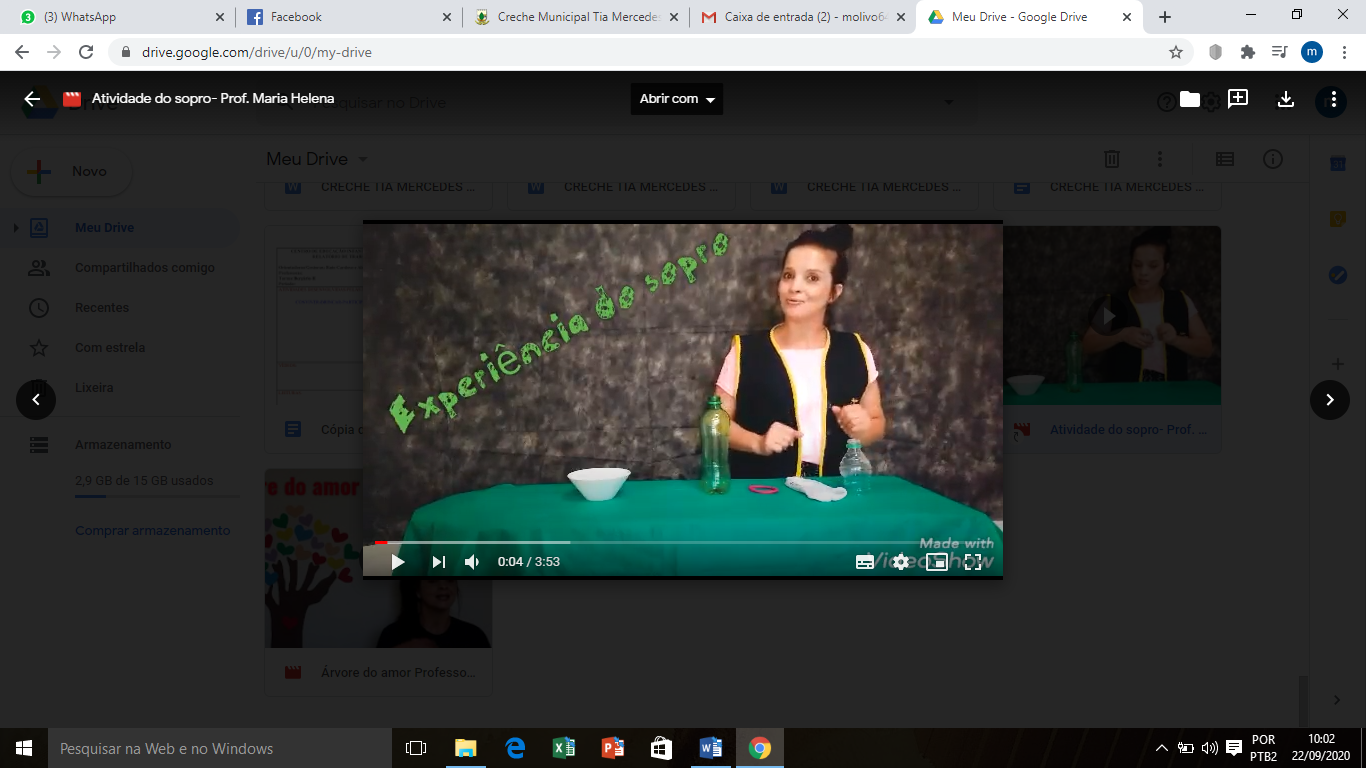 2° EXPERIÊNCIA DE APRENDIZAGEM:    Para a semana das crianças selecionamos alguns Links de músicas para vocês dançar, cantar e se divertir com as crianças!!!https://www.youtube.com/watch?v=38gw62keZBshttps://www.youtube.com/watch?v=uUgv2bCnbv4https://www.youtube.com/watch?v=ViSUAWfKcDsHORA DA SURPRESA CRIANÇAS !!!     FAMÍLIAS NOS DIAS 06 ( matutino e vespertino) E 07 ( só no período vespertino) DE OUTUBRO NÓS PROFESSORAS ESTAREMOS NA CRECHE ESPERANDO COM MUITA SAUDADE AS CRIANÇAS, E TAMBÉM PARA ENTREGAR A LEMBRANCINHA QUE FIZEMOS COM MUITO CARINHO PARA O DIA DAS CRIANÇAS!      APENAS NESSES DOIS DIAS ESTAREMOS FAZENDO A ENTREGA DA LEMBRANÇA PARA AS NOSSAS CRIANÇAS DOS BERÇÁRIOS II.              A ENTREGA SERÁ FEITA COM TODOS OS CUIDADOS NECESSÁRIOS (MÁSCARA, ÁLCOOL GEL).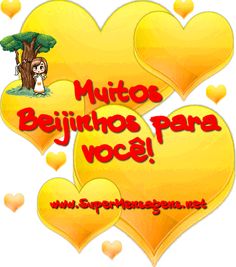 